FAZEEL 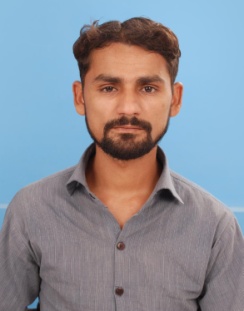 Email: fazeel.124338@2freemail.com OBJECTIVE: To work in a Professional Environment to utilize effectively my knowledge and skills and secure a responsible and challenging position in a professional organization where I can contribute positively to achieve the objective of organization and enhance my professional growth	                                  WORKING EXPERIENCE:  Crown Motor Company (Pvt.) Ltd.                                         March. 2010 to till updateWorking as a Deputy Manager QC .Control all the problem which related to QC department during Assembly.Dealing all the vendors about QC problem and guide them to remove the faults.Precision Forging (Pvt.) Ltd.                                                      April. 2008 to Feb. 2010Working as an Executive Development & Gauge Control.Preparation of drawings with the help of design concepts.Tool designing, Development of forging die drawings.Preparation of jigs, fixtures and gauges of  forging partsCalibration of all measuring and checking instruments.Maintenance of all measuring instruments.Suzuki Motorcycle Pakistan Ltd.                                               Aug. 2007 to Sep. 2007                                         1 month Internship training Others:Working on machines as mention below;All Conventional Machines.Operating of CMM machine.C.N.C Machine (Turning centre, machining centre) (Fanuc control).Wire cut, EDM, Jig boring. Working on MS Office ( MS World, Excel & Power point)QUALIFICATION: Professional:Specialized D.A.E ( Die & Mould Technology) in 1st Div. from Pak Swiss Training Centre.     Auto-CAD & Master Cam designing & CNC Programming from Pak Swiss Training Centre.Pro-Engineering Wild Fire 02,03 designing & CNC ProgrammingAcademic:Matriculation (Science)“A-Grade” from Board Of Intermediate & Secondary Education  Punjab .ACADEMIC PROJECTS:	Technical Drawing (Designing of Three plate mould, Press Tool, Jigs & Fixtures ).Dies of Stepllar parts.PERSONAL DATA: Date of Birth		:       05-01-1986CNIC No.		:       31302-2420244-7Nationality		:       Pakistani